The  of Education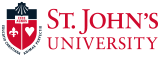 Name of Program: Advanced Certificate In Instructional Leadership                       AC - INLNumber of Credits in Program: 30 Credits (beyond Master’s)                                                     Name: _________________________________Address: _______________________________		                _______________________________	Home Phone: ___________________________Cell Phone: _____________________________Email: _________________________________Program Initiated: _______________________  (If applicable)X Number: ______________________________Advisor: ________________________________I.  Core: Choose 4 of 5 Courses – 12 creditsII. Areas of Interest:   18 credits   (choose any 6 courses)III.   Administration Courses (6-15 Credits).  Students interested in certification must enroll in the appropriate program.        See advisor for details.  Transfer credits may be accepted.Student Signature: _______________________________                 Date: __________________________Advisor Signature:  _______________________________                 Date: __________________________“We reserve the right to make changes to the program.”                                                                               03/01/2016EDU NumberCourse TitleSemesterDate Completed(Sem./Yr./Grade)CommentsEDU 7004Essential Readings in Curriculum from the 20th  Century EDU 7410Identification of the Gifted and TalentedEDU 7579Observational Analysis for TeachersEDU 7665Leadership in Technology IEDU 7708Trends and Techniques in the Evaluation of ProgramsEDU NumberCourse TitleSemesterDate Completed(Sem./Yr./Grade)CommentsEDU 5301Leadership Values, Decision Making & Multicultural Org.EDU 5471Leadership in Instructional SupervisionEDU 5551Organization & Administrative Leadership in Higher EducationEDU 5552Issues and Problems in the Administration of Higher EducationEDU 5632Organization & Administration of Elem.& Sec. School Curricula EDU 5650School Based Data AnalysisEDU 5701Curriculum and Teaching: Theories into Practice.EDU 7411Introduction to Designing Programs, Curriculum & Materials for the G & TEDU 7412Teaching Creative Thinking & Problem Solving to G & T StudentsEDU 7413Professional Collaboration and Leadership in Gifted EducationEDU 7662Issues in Educational ComputingEDU 7669Leadership in Technology IIEDU 7715Issues in Curriculum: Theory and DevelopmentTransfer Credit:                                                                                                    From:Transfer Credit:                                                                                                    From:Transfer Credit:                                                                                                    From:Date Completed(Sem./Yr./Grade)